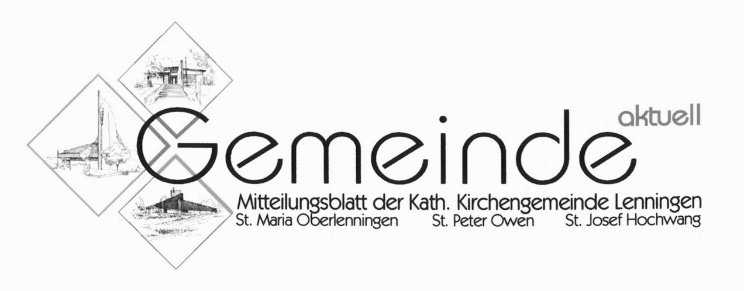 12./13. Sonntag im Jahreskreis21./28. Juni 2020, Nr. 10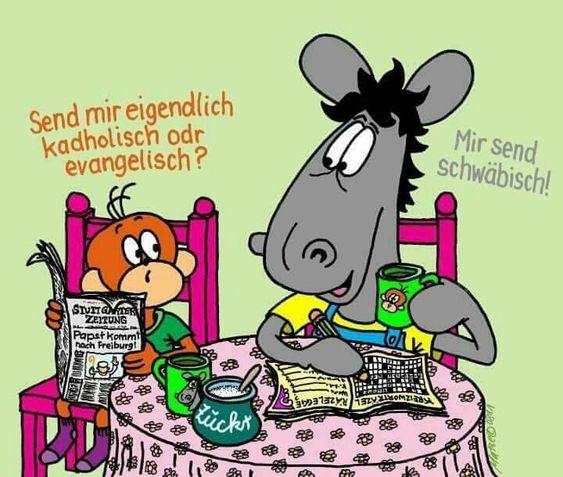 Mut zur eigenen Überzeugung12. Sonntag im Jahreskreis, 21. Juni 2020Zum Sonntag und zur WocheEs gibt Menschen, die so leben, dass sie ungestreift durchs Leben kommen. Sie halten sich stets zurück mit ihrer eigenen Meinung. Ihre Lebensmaxime heißt „bloß nicht auffallen!“ Was werden denn die Anderen dazu sagen, was werden sie von mir wohl denken? Diese Frage schein ihr ganzes Leben zu bestimmen. Wer sich immer nur durch das Leben hindurchschlängelt, um ja nicht anzuecken, der verliert jedes Profil und jede Persönlichkeit.Das Äffle sagt zum Pferdle: „I sag ned so und ned so, dass ma später ned sage kann, i hät so oder so gsagt!“ Wer so lebt möchte jede Angriffsfläche auf seine Meinung und Person vermeiden. Aber mit solchen Leuten kann man keinen Staat machen, und mit solchen Leuten kann man auch kein Reich Gottes aufbauen, keine Gesellschaft voranbringen und keine Kirchengemeinde gegenwarts- und zukunftsfähig machen.Jesus ermuntert zur Zivilcourage! „Fürchtet euch nicht vor den Menschen. Was ich euch im Dunkeln sage, davon redet am hellen Tag, und was ich euch ins Ohr flüstere, das verkündet von den Dächern“ (Mt 10,26-27). Er hält sich nicht zurück mit seiner Botschaft. Doch Jesus handelt sehr klug. Er wägt ab, was er wann und wie sagt, manchmal vorsichtig und leise, manchmal zugespitzt und öffentlich.Also, sprich und handle klug, du musst dich nicht selbst gleich zum Märtyrer machen. Doch bleibe stets dir selber treu!	Peter MartinSchriftlesung	Er rettet das Leben der Armen Jer 20,10-13Antwortpsalm	Psalm 69Evangelium	Fürchtet euch nichtMt 10,26-33ImpulsJetzt ist die Zeit, jetzt ist die Stunde,heute wird getan oder auch vertanworauf es ankommt, wenn er kommt.Der Herr wir nicht fragen:Was hast du gespart?Was hast du alles besessen?Seine Frage wird lauten:Was hast du geschenkt?Wen hast du geschätzt um meinetwillen?Jetzt ist die Zeit, jetzt ist die Stunde,heute wird getan oder auch vertanworauf es ankommt, wenn er kommt.	Alois AlbrechtLied GL 456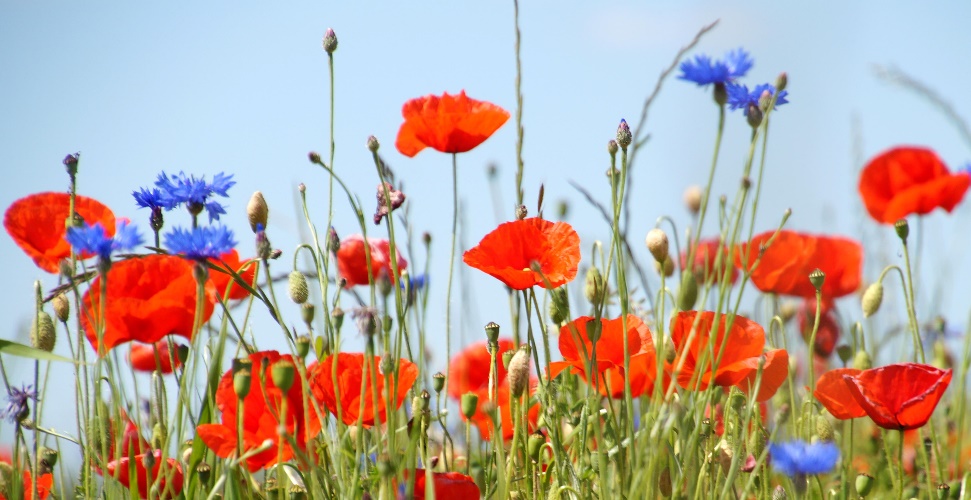 Konsequente Nachfolge – Radikale NachfolgeZu welchem Preis?13. Sonntag im Jahreskreis, 28. Juni 2020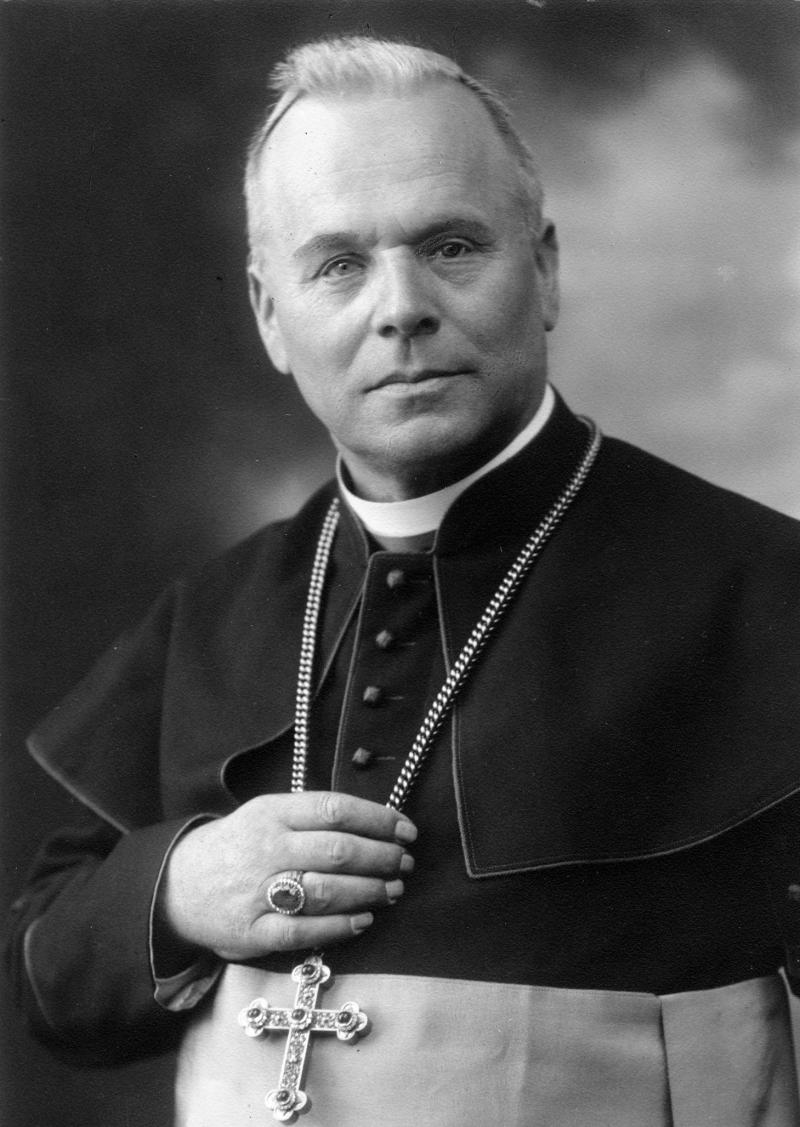 Johannes Baptista SprollBischof von Rottenburg-Stuttgart* 02.10.1870 in Schweinhausen† 04.03.1949 in Rottenburg/N.Zum Sonntag und zur WocheNachfolge! Eine Leitfigur geht voran und seine Anhänger folgen. Kann das wirklich Nachfolge im Sinne Jesu Christi sein? Geht es Jesus nicht vielmehr um Inhalte und Werte? Und seine Inhalte und Werte heißen Nächstenliebe und Barmherzigkeit. Diese Werte stehen konsequent im Dienst des Menschen. Das zeigt Jesus in seinem ganzen Leben, in seinem Handeln, Reden und Tun. Seinen Jüngern hat Jesus diese Werte nicht nur als Testament ans Herz gelegt, sondern er hat ihnen den Sinn schrittweise erschlossen. Nur so kann eine Botschaft zur inneren Überzeugung heranwachsen und reifen. Von seinen Jüngern fordert Jesus entschiedene Nachfolge, damit der Maßstab der Nächstenliebe und Barmherzigkeit nicht nur Wort bleibt, sondern zur Tat wird. Unter dem Leitwort Nächstenliebe und Barmherzigkeit müssen wir aufstehen, wenn die Menschenwürde mit Füßen getreten wird und andere als weniger wertvoll angesehen werden.In unserer jüngeren Geschichte gab es in der Tat Menschen, die diese Nachfolge sehr überzeugend und entschieden lebten: Johannes Baptista Sproll, Bischof von Rottenburg. Er wurde von den Nazis schikaniert, in seinem Amt behindert, drangsaliert und an Leib und Leben bedroht. Er musste schließlich ins Exil gehen. Dietrich Bonhoeffer wurde im KZ ermordet. Und Pater Alfred Delp ging im KZ stellvertretend für einen jüdischen Familienvater in den Hungerbunker und starb.Wer seiner Glaubensüberzeugung konsequent und radikal folgt, der muss sogar lieb Gewonnenes loslassen können und sogar manchmal Leiden ertragen. Zu wieviel Konsequenz und Radikalität sind wir bereit? Und zu welchem Preis?	Peter MartinSchriftlesung	Der heilige Gottesmann2 Kön 4,8-16Antwortpsalm	Psalm 89Evangelium	Aufforderung zu NachfolgeMt 10,37-42Impuls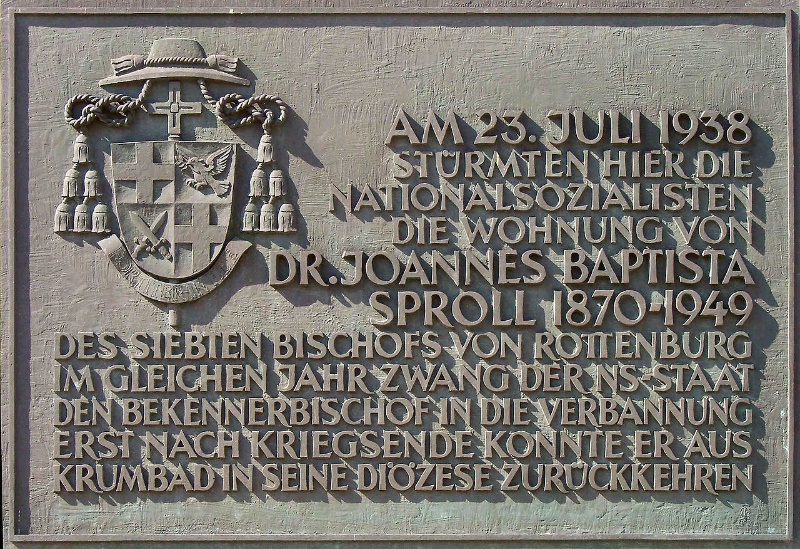 Gedenktafel in RottenburgLied GL 477„Das Heilige im Blechle“ – Autokino-Gottesdienst am FlughafenAm Sonntag, 21. Juni, laden die evangelische und die katholische Kirche um 10 Uhr zu einem Autokino-Gottesdienst auf dem Gelände des Stuttgarter Flughafens ein. Dort haben 650 Fahrzeuge Platz. Der Gottesdienst findet im Rahmen des Festivals „LiveSommer 2020“ statt und wird von der Flughafenseelsorge Stuttgart mit organisiert. Junge, in der Region bekannte Bands machen die Musik: „LUX KOLLEKTIV“ und „Beats & Message“. Die Predigt hält Gottfried Heinzmann, bekannt als Leiter des Evangelischen Jugendwerks in Württemberg und jetzt Vorstandsvorsitzender der „Zieglerschen“ in Oberschwaben. Das Thema „Das Heilige im Blechle“ greift auf, dass Menschen in diesem Gottesdienst Gott begegnen, während sie im Auto versammelt sind.Einlass ist ab 9 Uhr mit Musik von „LUX KOLLEKTIV“ und begleitet von Radiomoderator Matthias Huttner. Da das Parken Zeit braucht, lohnt sich eine rechtzeitige Anfahrt. Um 10 Uhr eröffnen die katholischen und evangelischen Dekane Paul Magion und Gunther Seibold den Gottesdienst. Diesen gestalten Mitwirkende aus der Jugendarbeit abwechslungsreich und bieten dabei interessante Interviewgäste. Am Ende besteht die Möglichkeit zu einem persönlichen Segen und die Band „Beats & Message“ spielt während der Ausfahrt.Weitere Informationen gibt es unter www.livesommer2020.de. Der Einlass ist frei und ohne Anmeldung möglich. Alle Besucher müssen ihre Adresse zur Nachverfolgung im Fall einer Infektionskette hinterlassen. Besucherinnen und Besucher werden gebeten, das Formular am besten im Vorfeld herunterzuladen und ausgefüllt mitzubringen. 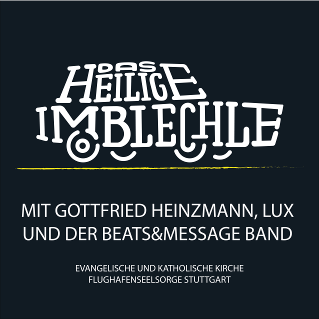 Gottesdienste in unsererSeelsorgeeinheit Weilheim-Lenningen:ImpressumImpressumHerausgeber:Seelsorgeeinheit Weilheim-LenningenRedaktion:Peter Martin (verantwortlich), Elisabeth Hüttner, Jutta Kuhn-WalterDruck:Pfarrsekretariat, 73252 LenningenDesign/Layout:Elisabeth HüttnerBildnachweis:Bild: pinterest.de, Frederike SammeltBild: Martin Manigatterer, In: Pfarrbriefservice.deBild: Diözesanarchiv Rottenburg, In: Pfarrbriefservice.deBild: Elisabeth HüttnerAuflage:120 ExemplareSa20.06.18:00Vorabendmesse in Weilheim So21.06.10:00Eucharistiefeier mit der Männerschola in Weilheim10:00Eucharistiefeier in OberlenningenMi24.06.18:00Eucharistiefeier in der Dreifaltigkeitskirche in Hochwang mit einer kleinen Verabschiedung von Jean-Renaud LubiangenuSa27.06.18:00Vorabendmesse mit der Frauenschola in Weilheim So28.06.10:00Eucharistiefeier in Oberlenningen mit Verabschiedung von Jean-Renaud LubiangenuSa04.07.18:00Vorabendmesse in WeilheimSo05.07.10:00Eucharistiefeier in OberlenningenSa11.07.18:00Vorabendmesse in WeilheimSo12.07.10:00Eucharistiefeier in OberlenningenSa18.07.18:00Vorabendmesse in WeilheimSo19.07.10:00Eucharistiefeier in OberlenningenSa25.07.18:00Vorabendmesse in WeilheimSo26.07.10:00Eucharistiefeier in Oberlenningen